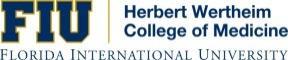 Faculty Nomination FormDear Appointment, Promotion, and Tenure Committee:I would like to request a(n)  for the following individual for a  appointment.  Complete Section 1: Does the candidate have a voluntary appointment at another academic institution?        Yes             No  Does the candidate have a regular appointment at another academic institution?        Yes             No  If yes to any of the above questions, please indicate the university, department and rank (include those employed in a different college here at FIU): Candidate’s Primary Practice site (if applicable):    Does the candidate qualify as an Affiliate Faculty (*please refer to page 2)?    Yes          No Expected Responsibilities/Justification:  Complete Section 2 (Secondary Appointments ONLY): Primary Department name: Secondary Department name: Will there be financial compensation from secondary Department? Yes  No          If yes, provide details: Complete Section 3 (Paid Appointments ONLY): Appointment type: Tenure track: *If non-tenure track: Complete Section 4:I have confirmed the following information is on the CV (if not, place N/A): Complete Section 5: Department Name:  Name of Candidate:  *Rank You Propose: 	 *Refer to page 14 on the HWCOM BylawsYour time and consideration is greatly appreciated.			Secondary Appointments ONLYSincerely, *Insert name hereChairman, Department of ____________________   	 Florida International UniversityHerbert Wertheim College of Medicine*Insert name hereSecondary Chairman, Department of ____________________  Florida International UniversityHerbert Wertheim College of Medicine Courtesy Appointment Affiliation1. Is the candidate or their practice employed by any of the following Hospitals/Clinics listed below? ☐Yes ☐No 2. Is the candidate or their practice contracted by any of the following Hospitals/Clinics to teach students? ☐Yes ☐No 3. If yes to any of the above questions, please mark the Hospital/Clinic below: *** Employment only, please do not include Hospitals/Clinics the candidate have privileges with***Below is a list of our affiliate hospitals/clinics. HospitalsAventura Hospital and Medical CenterBaptist Health South FloridaBaptist Hospital of MiamiDoctors HospitalHomestead HospitalSouth Miami HospitalWest Kendall Baptist HospitalBayside Ambulatory CenterCleveland Clinic of FloridaCoral Gables HospitalDoctors Memorial HospitalDuke UniversityFlorida HospitalGood Samaritan Medical CenterHialeah HospitalHenderson HospitalJackson North Medical Center (Public Health Trust)Jackson South Community HospitalKendall Regional Medical CenterLeon Medical CenterMercy HospitalMount Sinai Medical CenterNicklaus Children's Hospital formerly Miami Children's Hospital (MCH)Broward Health Medical CenterNorth Okaloosa Medical CenterNorth Shore Medical CenterPalmetto General HospitalSouth Broward HospitalJoe DiMaggio Children's HospitalVeteran's Administration Healthcare System (Broward & Miami)Westchester General Hospital, Inc.FQHCBorinquen Health Care CenterCamillus Health, Concern, Inc. Care ResourceCitrus Health Network, Inc.Community Health of South Florida, Inc.Helen B. Bentley Family Health Center, Inc.House of Hope, Inc.Jesse Trice Community Health Center, Inc.Miami Beach Community Health CenterPhysician PracticesFlorida International University - Faculty Group PracticeLeidiana Figueroa, MDMCCI Medical GroupMiami Kidney GroupMiami OBGYN DreamsMiami Plastic SurgeryNephron PartnersOrthopaedic and Sports Medicine Center of MiamiSouth Miami Surgery Center, LLCOthersAmerican University of AntiguaDiego Portales UniversityFlorida Department of Health of Miami-Dade CountyFundacion Universitaria de Ciencias de la SaludInstituto Henry MooreInstituto Tecnologico de Santo DomingoJordan University of Science and Technology School of MedicineMayo ClinicMetCareMiami Rescue MissionPontifica Universidad JaverianaRiviera Health ResortRoyal College of Surgeons in Ireland – Medical University of Bahrain South Florida Infectious Disease and Tropical Medicine CenterSouth Florida Pulmonary and Critical Care, LLCSouth Florida Evaluation and Treatment CenterSpartan Health Sciences UniversityTaipei Medical UniversityUHI ClinicUniversidad Alas PeruanasUniversidad Central del EsteUniversidad de Buenos Aires Facultad de MedicinaUniversidad de Ciencias MedicaUniversidad de SantanderUniversidad del SinuUniversidad del ValleUniversidad Francisco de VitoriaUniversidad IberoamericanaUniversidad Nacional Pedro HenriquezUniversidad Peruanas de Ciencias AplicadasUniversity of MalayaUniversity of the West IndiesVanderbilt UniversityVITAS Healthcare CorporationNOT APPLICABLE *If any of the above Hospitals/Clinics have been marked, please indicate “Yes” on the Faculty Nomination Form, Question 4.*If NOT APPLICABLE on any of the above Hospitals/Clinics, please indicate “NO” on the Faculty Nomination Form, Question 4.Office: Clinic:   Hospital:  State of Florida professional license   Education (MM/YYYY) Residency (MM/YYYY) Board Certified or eligible  Employment listed (MM/YYYY) Num. of Publications ________ Department matches Board  No Gaps in CV, unless satisfactory/approved by Chair  No Gaps in CV, unless satisfactory/approved by Chair  Other professional license _____________(Gap explanation form preferred)(Gap explanation form preferred)